КАТАР                                                                           РЕШЕНИЕ« 27 »       мая            2020 год                  № 53              «   27  »         мая    2020 годОб утверждении отчета об исполнении  бюджета сельского поселения Серафимовский сельсовет муниципального района Туймазинский район Республики Башкортостан за 2019 годВ соответствии со ст. 264  Бюджетного кодекса Российской Федерации Совет сельского поселения Серафимовский сельсовет муниципального района Туймазинский район Республики Башкортостан  РЕШИЛ:Утвердить отчет об исполнении бюджета сельского поселения Серафимовский сельсовет муниципального района Туймазинский район Республики Башкортостан за 2019 год по доходам в сумме 39774760,06 рублей,  по расходам  в сумме 39876217,18 рублей с дефицитом в сумме 101457,12 рублей  со следующими показателями: - по доходам бюджета сельского поселения Серафимовский сельсовет муниципального района Туймазинский район Республики Башкортостан по кодам классификации доходов бюджетов за 2019 год согласно приложению № 1 к настоящему решению;- по доходам бюджета сельского поселения Серафимовский сельсовет муниципального района Туймазинский район Республики Башкортостан по кодам видов доходов, подвидов доходов, классификации операций сектора государственного управления, относящихся к доходам бюджета,  за 2019 год согласно приложению № 2 к настоящему решению;- по распределению расходов  бюджета сельского поселения Серафимовский сельсовет муниципального района Туймазинский район Республики Башкортостан по разделам и подразделам классификации расходов бюджетов за 2019 год согласно приложению № 3 к настоящему решению;- по ведомственной структуре расходов бюджета сельского поселения Серафимовский сельсовет муниципального района Туймазинский район Республики Башкортостан за 2019 год согласно приложению № 4 к настоящему решению;- по источникам финансирования дефицита бюджета сельского поселения Серафимовский сельсовет муниципального района Туймазинский район Республики Башкортостан по кодам классификации источников финансирования дефицитов бюджетов за 2019 год согласно приложению № 5 к настоящему решению;- по источникам финансирования дефицита бюджета сельского поселения Серафимовский сельсовет муниципального района Туймазинский район Республики Башкортостан по кодам групп, подгрупп, статей, видов источников финансирования дефицитов бюджетов классификации операций сектора государственного управления, относящихся к источникам финансирования дефицитов бюджетов, за 2019 год согласно приложению № 6 к настоящему решению.Настоящее решение вступает в силу со дня его подписания и подлежит опубликованию и размещению на сайте после его принятия и подписания в установленном порядке. Контроль за исполнением данного решения возложить на комиссию по бюджету, налогам и вопросам собственности.Глава  сельского поселенияСерафимовский сельсоветмуниципального районаТуймазинский район РБ                                                               А.Н.Нелюбин Приложение № 1к решению Совета сельского поселения Серафимовский сельсовет муниципального района Туймазинский район Республики Башкортостанот _______ 2020 года № ___Объем доходов бюджета сельского поселения Серафимовский сельсовет муниципального района Туймазинский район Республики Башкортостан за 2019 год по кодам классификации доходов бюджета(руб.)Глава сельского поселения Серафимовский сельсовет муниципального районаТуймазинский район Республики Башкортостан			                                     	А.Н. НелюбинПриложение № 2к решению Совета сельского поселения Серафимовский сельсовет муниципального района Туймазинский район  Республики Башкортостанот _______ 2020 года № ___Объем доходов бюджета сельского поселения Серафимовский сельсовет муниципального района Туймазинский район Республики Башкортостан за 2019 год по кодам видов доходов, подвидов доходов, классификации операций сектора государственного управления, относящихся к доходам бюджета(руб.)Глава сельского поселенияСерафимовский сельсоветмуниципального районаТуймазинский район Республики Башкортостан				                                      А.Н. НелюбинПриложение № 5к решению Совета сельского поселения Серафимовский сельсовет муниципального района Туймазинский район Республики Башкортостан  от ____________ 2020г.  № _____Источники финансирования дефицита бюджета сельского поселения Серафимовский сельсовет муниципального района Туймазинский район Республики Башкортостан по кодам классификации источников финансирования дефицитов бюджетов за 2019 год(в рублях)Глава сельского поселенияСерафимовский сельсовет муниципального района Туймазинский район Республики Башкортостан				                            	А.Н. Нелюбин                    Приложение № 6к решению Совета сельского поселения Серафимовский сельсовет муниципального района Туймазинский район Республики Башкортостан  от ____________ .  № _____Источники финансирования дефицита бюджета сельского поселения Серафимовский сельсовет муниципального района Туймазинский район Республики Башкортостан по кодам групп, подгрупп, статей, видов источников финансирования дефицитов бюджетов классификации операций сектора государственного управления, относящихся к источникам финансирования дефицитов бюджетов, за 2019 год                                                                                                                                         (в рублях)Глава сельского поселенияСерафимовский сельсоветмуниципального района 	Туймазинский район Республики Башкортостан				                          		А.Н. НелюбинБАШКОРТОСТАН РЕСПУБЛИКАЋЫТуймазы районымуниципаль районыныңСерафимовка ауыл советыауыл биләмәhе Советы452780, Туймазы районы, Серафимовка ауылы,Девон урамы,2.Тел.(34782) 9-15-68; факс 9-15-68ИНН 0269005365ОГРН 1020202217034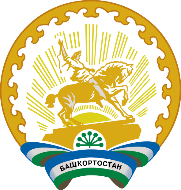 Совет сельского поселения Серафимовский сельсоветМуниципального района Туймазинский районРЕСПУБЛИКИ БАШКОРТОСТАН452780, Туймазинский район, с.Серафимовский,  ул.Девонская,2Тел.(34782) 9-15-68; факс 9-15-68ИНН 0269005365ОГРН 1020202217034Код бюджетной классификации Российской ФедерацииКассовое исполнениеКод бюджетной классификации Российской ФедерацииКассовое исполнениеКод бюджетной классификации Российской ФедерацииКассовое исполнениевсего ДоходОВ39 774 760,06182 0 00 00000 00 0000 000Межрайонная инспекция Федеральной налоговой службы России № 27 по Республике Башкортостан5 466 755,35182 1 01 02010 01 0000 110Налог на доходы физических лиц с доходов, источником которых является налоговый агент, за исключением доходов, в отношении которых исчисление и уплата налога осуществляются в соответствии со статьями 227, 227.1 и 228 Налогового кодекса Российской Федерации2096228,57182 1 01 02020 01 0000 110Налог на доходы физических лиц с доходов, полученных от осуществления деятельности физическими лицами, зарегистрированными в качестве индивидуальных предпринимателей, нотариусов, занимающихся частной практикой, адвокатов, учредивших адвокатские кабинеты, и других лиц, занимающихся частной практикой в соответствии со статьей 227 Налогового кодекса Российской Федерации1391,98182 1 01 02030 01 0000 110Налог на доходы физических лиц с доходов, полученных физическими лицами в соответствии со статьей 228 Налогового Кодекса Российской Федерации9096,23182 1 05 03010 01 0000 110 Единый сельскохозяйственный налог 444,42182 1 06 01030 10 0000 110Налог на имущество физических лиц, взимаемый по ставкам, применяемым к объектам налогообложения, расположенным в границах поселений2085607,53182 1 06 06033 10 0000 110Земельный налог с организаций, обладающих земельным участком, расположенным в границах сельских  поселений565806,64182 1 06 06043 10 0000 110Земельный налог с физических лиц, обладающих земельным участком, расположенным в границах сельских поселений708179,98706 0 00 0000 00 0000 000Администрация муниципального района19844,0706 1 16 51040 02 0000 140Денежные взыскания (штрафы), установленные законами субъектов Российской Федерации за несоблюдение муниципальных правовых актов, зачисляемые в бюджеты поселений19844,0791 0 00 00000 00 0000 000Администрация сельского поселения СЕРАФИМОВСКИЙ сельсовет муниципального района Туймазинский район Республики Башкортостан 32 884 256,95791 1 08 04020 01 0000 110Государственная пошлина за совершение нотариальных действий должностными лицами органов местного самоуправления, уполномоченными в соответствии с законодательными актами Российской Федерации на совершение нотариальных действий38040,0791 1 11 09045 10 0000 120Прочие поступления от использования имущества, находящегося в собственности сельских поселений (за исключением имущества муниципальных бюджетных и автономных учреждений, а также имущества муниципальных унитарных предприятий, в том числе казенных)50000,0791 1 13 01995 10 0000 130Прочие доходы от оказания платных услуг (работ) получателями средств бюджетов поселений7790,0791 2 02 15001 10 0000 151Дотации бюджетам поселений на выравнивание бюджетной обеспеченности3526800,0791 2 02 35118 10 0000 151Субвенции бюджетам поселений на осуществление первичного воинского учета на территориях, где отсутствуют военные комиссариаты482000,0791 2 02 40014 10 0000 151Межбюджетные трансферты, передаваемые бюджетам сельских поселений из бюджетов муниципальных районов на осуществление части полномочий по решению вопросов местного значения в соответствии с заключенными соглашениями2503000,0791 2 02 49999 10 0000 151Прочие межбюджетные трансферты, передаваемые бюджетам поселений25 264 304,48791 2 02 90054 10 0000 151Прочие безвозмездные поступления в бюджеты поселений от бюджетов муниципальных районов930 832,0791 2 07 05030 10 0000 151Прочие безвозмездные поступления в бюджеты поселений81490,47863 0 00 00000 00 0000 000Комитет по управлению собственностью Министерства земельных и имущественных отношений Республики Башкортостан по Туймазинскому району и городу Туймазы 1 378 903,76863 111 05035 10 0000 120Доходы от сдачи в аренду имущества, находящегося в оперативном управлении органов управления поселений и созданных ими учреждений (за исключением имущества муниципальных бюджетных и автономных учреждений)33221,09863 1 11 05075 10 0000 120Доходы от сдачи в аренду имущества, составляющего казну сельских поселений (за исключением земельных участков)674897,67863 1 14 02053 10 0000 410Доходы от реализации иного имущества, находящегося в собственности сельских поселений (за исключением имущества муниципальных бюджетных и автономных учреждений, а также имущества муниципальных унитарных предприятий, в том числе казенных), в части реализации основных средств по указанному имуществу669012,0863 1 14 02053 10 0000 440Доходы от реализации иного имущества, находящегося в собственности поселений (за исключением имущества муниципальных бюджетных и автономных учреждений, а также имущества муниципальных унитарных предприятий, в том числе казенных), в части реализации материальных запасов по указанному имуществу1773,0892 0 00 00000 00 0000 000МИНИСТЕРСТВО ФИНАНСОВ РЕСПУБЛИКИ БАШКОРТОСТАН25000,0892 1 16 33050 10 0000 140Денежные взыскания (штрафы) за нарушение законодательства Российской Федерации о контрактной системе в сфере закупок товаров, работ, услуг для обеспечения государственных и муниципальных нужд для нужд сельских поселений25000,0Коды бюджетной классификации Российской ФедерацииНаименование доходовКассовое исполнениеКоды бюджетной классификации Российской ФедерацииНаименование доходовКассовое исполнениеКоды бюджетной классификации Российской ФедерацииНаименование доходовКассовое исполнение1 01 00000 00 0000 000НАЛОГИ НА ПРИБЫЛЬ, ДОХОДЫ2 106 716,781 01 02000 01 0000 110 Налог на доходы физических лиц2 106 716,781 01 02010 01 0000 110Налог на доходы физических лиц с доходов, источником которых является налоговый агент, за исключением доходов, в отношении которых исчисление и уплата налога осуществляются в соответствии со статьями 227, 2271 и 228 Налогового кодекса Российской Федерации2096228,571 01 02020 01 0000 110Налог на доходы физических лиц с доходов, полученных от осуществления деятельности физическими лицами, зарегистрированными в качестве индивидуальных предпринимателей, нотариусов, занимающихся частной практикой, адвокатов, учредивших адвокатские кабинеты, и других лиц, занимающихся частной практикой в соответствии со статьей 227 Налогового кодекса Российской Федерации1391,981 01 02030 01 0000 110Налог на доходы физических лиц с доходов, полученных физическими лицами в соответствии со статьей 228 Налогового Кодекса Российской Федерации9096,231 05 00000 00 0000 000НАЛОГИ НА СОВОКУПНЫЙ ДОХОД444,421 05 03000 01 0000 110Единый сельскохозяйственный налог444,421 05 03010 01 0000 110 Единый сельскохозяйственный налог 444,421 06 00000 00 0000 000НАЛОГИ НА ИМУЩЕСТВО3 359 594,151 06 01000 00 0000 110Налог на имущество физических лиц 2 085 607,531 06 01030 10 0000 110Налог на имущество физических лиц, взимаемый по ставкам, применяемым к объектам налогообложения, расположенным в границах поселений2085607,531 06 06000 00 0000 110Земельный налог1 273 986,621 06 06033 10 0000 110Земельный налог с организаций, обладающих земельным участком, расположенным в границах сельских  поселений565806,64182 1 06 06043 10 0000 110Земельный налог с физических лиц, обладающих земельным участком, расположенным в границах сельских поселений708179,981 08 00000 00 0000 000ГОСУДАРСТВЕННАЯ ПОШЛИНА38 040,01 08 04020 01 0000 110 Государственная пошлина за совершение нотариальных действий должностными лицами органов местного самоуправления, уполномоченными в соответствии с законодательными актами Российской Федерации на совершение нотариальных действий38040,01 11 00000 00 0000 000ДОХОДЫ ОТ ИСПОЛЬЗОВАНИЯ ИМУЩЕСТВА, НАХОДЯЩЕГОСЯ В ГОСУДАРСТВЕННОЙ И МУНИЦИПАЛЬНОЙ СОБСТВЕННОСТИ758 118,761 11 05000 00 0000 120Доходы, получаемые в виде арендной либо иной платы за передачу в возмездное пользование государственного и муниципального имущества (за исключением имущества автономных учреждений, а также имущества государственных и муниципальных унитарных предприятий, в том числе казенных)708118,761 11 05030 00 0000 120Доходы от сдачи в аренду имущества, находящегося в оперативном управлении органов государственной власти, органов местного самоуправления, государственных внебюджетных фондов и созданных ими учреждений (за исключением имущества бюджетных и автономных учреждений)33221,091 11 05035 10 0000 120Доходы от сдачи в аренду имущества, находящегося в оперативном управлении органов управления сельских поселений и созданных ими учреждений (за исключением имущества муниципальных бюджетных и автономных учреждений)33221,091 11 05070 00 0000 120Доходы от сдачи в аренду имущества, составляющего государственную (муниципальную) казну (за исключением земельных участков)674897,671 11 05075 10 0000 120Доходы от сдачи в аренду имущества, составляющего казну поселений (за исключением земельных участков)  674897,671 11 09045 10 0000 120Прочие поступления от использования имущества, находящегося в собственности сельских поселений (за исключением имущества муниципальных бюджетных и автономных учреждений, а также имущества муниципальных унитарных предприятий, в том числе казенных)50000,01 13 00000 00 0000 000ДОХОДЫ ОТ ОКАЗАНИЯ ПЛАТНЫХ УСЛУГ (работ) И КОМПЕНСАЦИИ ЗАТРАТ ГОСУДАРСТВА7790,01 13 01000 00 0000 130Доходы от оказания платных услуг (работ)7790,01 13 01990 00 0000 130Прочие доходы от оказания платных услуг (работ)7790,01 13 01995 10 0000 130Прочие доходы от оказания платных услуг (работ) получателями средств бюджетов поселений7790,01 14 00000 00 0000 000ДОХОДЫ ОТ ПРОДАЖИ МАТЕРИАЛЬНЫХ И НЕМАТЕРИАЛЬНЫХ АКТИВОВ670785,01 14 02000 00 0000 000 Доходы от реализации имущества, находящегося в государственной и муниципальной собственности (за исключением движимого имущества бюджетных и автономных учреждений, а также имущества государственных и муниципальных унитарных предприятий, в том числе казенных)670785,01 14 02050 10 0000 000Доходы от реализации имущества, находящегося в собственности сельских поселений (за исключением движимого имущества муниципальных бюджетных и автономных учреждений, а также имущества муниципальных унитарных предприятий, в том числе казенных)670785,01 14 02053 10 0000 410Доходы от реализации иного имущества, находящегося в собственности сельских поселений (за исключением имущества муниципальных бюджетных и автономных учреждений, а также имущества муниципальных унитарных предприятий, в том числе казенных)669012,01 14 02053 10 0000 440Доходы от реализации иного имущества, находящегося в собственности поселений (за исключением имущества муниципальных бюджетных и автономных учреждений, а также имущества муниципальных унитарных предприятий, в том числе казенных), в части реализации материальных запасов по указанному имуществу1773,01 16 00000 00 0000 000ШТРАФЫ, САНКЦИИ, ВОЗМЕЩЕНИЕ УЩЕРБА44844,01 16 51040 02 0000 140Денежные взыскания (штрафы), установленные законами субъектов Российской Федерации за несоблюдение муниципальных правовых актов, зачисляемые в бюджеты поселений19844,0892 1 16 33050 10 0000 140Денежные взыскания (штрафы) за нарушение законодательства Российской Федерации о контрактной системе в сфере закупок товаров, работ, услуг для обеспечения государственных и муниципальных нужд для нужд сельских поселений25000,02 00 00000 00 0000 000БЕЗВОЗМЕЗДНЫЕ ПОСТУПЛЕНИЯ32 788 426,952 02 00000 00 0000 000БЕЗВОЗМЕЗДНЫЕ ПОСТУПЛЕНИЯ ОТ ДРУГИХ БЮДЖЕТОВ БЮДЖЕТНОЙ СИСТЕМЫ РОССИЙСКОЙ ФЕДЕРАЦИИ32 706 936,482 02 1000 00 0000 151Дотации бюджетам субъектов Российской Федерации и муниципальных образований3 526 800,02 02 15001 00 0000 151Дотации на выравнивание бюджетной обеспеченности3 526 800,02 02 15001 10 0000 151Дотации бюджетам поселений на выравнивание бюджетной обеспеченности3526800,02 02 35000 00 0000 151  Субвенции бюджетам субъектов Российской Федерации и муниципальных образований482000,02 02 35118 00 0000 151 Субвенции бюджетам на осуществление первичного воинского учета на территориях, где отсутствуют военные комиссариаты482000,02 02 35118 10 0000 151 Субвенции бюджетам сельских поселений на осуществление первичного воинского учета на территориях, где отсутствуют военные комиссариаты482000,02 02 40000 00 0000 151Иные межбюджетные трансферты27 767 304,482 02 40014 10 0000 151Межбюджетные трансферты, передаваемые бюджетам сельских поселений из бюджетов муниципальных районов на осуществление части полномочий по решению вопросов местного значения в соответствии с заключенными соглашениями2503000,02 02 49999 00 0000 151   Прочие межбюджетные трансферты, передаваемые бюджетам 25 264 304,482 02 49999 10  0000 151   Прочие межбюджетные трансферты, передаваемые бюджетам поселений25 264 304,482 02 90054 10 0000 151Прочие безвозмездные поступления в бюджеты поселений от бюджетов муниципальных районов930 832,02 07 05030 10 0000 151Прочие безвозмездные поступления в бюджеты поселений81490,47ВСЕГО ДОХОДОВ39 774 760,06Приложение № 3Приложение № 3Приложение № 3к решению Совета сельского поселения Серафимовский сельсовет муниципального района Туймазинский район Республики Башкортостанк решению Совета сельского поселения Серафимовский сельсовет муниципального района Туймазинский район Республики Башкортостанк решению Совета сельского поселения Серафимовский сельсовет муниципального района Туймазинский район Республики Башкортостанк решению Совета сельского поселения Серафимовский сельсовет муниципального района Туймазинский район Республики Башкортостанот __________ 2020 года № ______от __________ 2020 года № ______от __________ 2020 года № ______от __________ 2020 года № ______Распределение бюджетных ассигнований сельского поселенияРаспределение бюджетных ассигнований сельского поселенияРаспределение бюджетных ассигнований сельского поселенияРаспределение бюджетных ассигнований сельского поселенияРаспределение бюджетных ассигнований сельского поселенияСерафимовский сельсовет муниципального района Туймазинский район Республики Башкортостан на 2019 год по разделам, подразделам, целевым статьям (муниципальной программе сельского поселения и непрограммным направлениям деятельности), группам видов расходов классификации расходов бюджетовСерафимовский сельсовет муниципального района Туймазинский район Республики Башкортостан на 2019 год по разделам, подразделам, целевым статьям (муниципальной программе сельского поселения и непрограммным направлениям деятельности), группам видов расходов классификации расходов бюджетовСерафимовский сельсовет муниципального района Туймазинский район Республики Башкортостан на 2019 год по разделам, подразделам, целевым статьям (муниципальной программе сельского поселения и непрограммным направлениям деятельности), группам видов расходов классификации расходов бюджетовСерафимовский сельсовет муниципального района Туймазинский район Республики Башкортостан на 2019 год по разделам, подразделам, целевым статьям (муниципальной программе сельского поселения и непрограммным направлениям деятельности), группам видов расходов классификации расходов бюджетовСерафимовский сельсовет муниципального района Туймазинский район Республики Башкортостан на 2019 год по разделам, подразделам, целевым статьям (муниципальной программе сельского поселения и непрограммным направлениям деятельности), группам видов расходов классификации расходов бюджетов(руб.)НаименованиеРзПрЦсрВр2019 годВСЕГО39876217,18ОБЩЕГОСУДАРСТВЕННЫЕ ВОПРОСЫ01006866644,59Функционирование высшего должностного лица субъекта Российской Федерации и муниципального образования01021019582,50Глава муниципального образования010216000020301019582,50Расходы на выплаты персоналу в целях обеспечения выполнения функций государственными (муниципальными) органами, казенными учреждениями, органами управления государственными внебюджетными фондами010216000020301001019582,50Функционирование Правительства Российской Федерации, высших исполнительных органов государственной власти субъектов Российской Федерации, местных администраций01045391569,24Аппараты органов государственной власти Республики Башкортостан010416000020405391569,24Расходы на выплаты персоналу в целях обеспечения выполнения функций государственными (муниципальными) органами, казенными учреждениями, органами управления государственными внебюджетными фондами010416000020401004024895,75Закупка товаров и работ и услуг для государственных (муниципальных) нужд010416000020402001346296,52Иные бюджетные ассигнования 0104160000204080020376,97Обеспечение проведения выборов и референдумов010786109,21Проведение выборов в представительные органы муниципального образования0107160000022086109,21Закупка товаров и работ и услуг для государственных (муниципальных) нужд0107160000022020086109,21Непрограммные расходы0113369383,64Содержание и обслуживание муниципальной казны01131600009040369383,64Закупка товаров и работ и услуг для государственных (муниципальных) нужд01131600009040200225383,64Иные бюджетные ассигнования 01131600009040800144000,00НАЦИОНАЛЬНАЯ ОБОРОНА0200482000,00Мобилизационная и вневойсковая подготовка0203482000,00Осуществление первичного воинского учета на территориях, где отсутствуют военные комиссариаты, за счет средств федерального бюджета02031600051180482000,00Расходы на выплаты персоналу в целях обеспечения выполнения функций государственными (муниципальными) органами, казенными учреждениями, органами управления государственными внебюджетными фондами02031600051180100482000,00НАЦИОНАЛЬНАЯ БЕЗОПАСНОСТЬ И ПРАВООХРАНИТЕЛЬНАЯ ДЕЯТЕЛЬНОСТЬ030012177,00Обеспечение пожарной безопасности031012177,00Мероприятия по развитию инфраструктуры объектов противопожарной службы0310160002430012177,00Закупка товаров и работ и услуг для государственных (муниципальных) нужд0310160002430020012177,00НАЦИОНАЛЬНАЯ ЭКОНОМИКА040012458005,24Дорожное хозяйство (дорожные фонды)040912458005,24Дорожное хозяйство040916000031502322723,48Закупка товаров и работ и услуг для государственных (муниципальных) нужд040916000031502002272723,48Иные бюджетные ассигнования 0409160000315080050000,00Иные межбюджетные трансферты на финансирование мероприятий по благоустройству территорий населенных пунктов, коммунальному хозяйству, обеспечению мер пожарной безопасности и осуществлению дорожной деятельности в границах сельских поселений0409160007404060000,00Закупка товаров и работ и услуг для государственных (муниципальных) нужд0409160007404020060000,00Содержание, ремонт, капитальный ремонт, строительство и реконструкция автомобильных дорог общего пользования местного значения040916000S216010075281,76Закупка товаров и работ и услуг для государственных (муниципальных) нужд040916000S216020010075281,76ЖИЛИЩНО-КОММУНАЛЬНОЕ ХОЗЯЙСТВО050019260548,51Жилищное хозяйство0501806032,10Уплата взносов на капитальный ремонт в отношении помещений, находящихся в государственной или муниципальной собственности05011600003610134100,00Закупка товаров и работ и услуг для государственных (муниципальных) нужд05011600003610200134100,00Иные межбюджетные трансферты на премирование победителей республиканского конкурса «Лучший многоквартирный дом»05011600074050300000,00Иные бюджетные ассигнования 05011600074050800300000,00Государственная поддержка на проведение капитального ремонта общего имущества в многоквартирных домах05011600098210371932,10Предоставление субсидий бюджетным, автономным учреждениям и иным некоммерческим организациям05011600098210600371932,10Коммунальное хозяйство0502190000,00Иные межбюджетные трансферты на финансирование мероприятий по благоустройству территорий населенных пунктов, коммунальному хозяйству, обеспечению мер пожарной безопасности и осуществлению дорожной деятельности в границах сельских поселений05021600074040190000,00Закупка товаров и работ и услуг для государственных (муниципальных) нужд05021600074040200190000,00Благоустройство050318264516,41Мероприятия по благоустройству территорий населенных пунктов050316000060503796430,28Закупка товаров, работ и услуг для обеспечения государственных (муниципальных) нужд050316000060502003452479,09Иные бюджетные ассигнования 05031600006050800343951,19Реализация программ формирования современной городской среды за счет средств местных бюджетов050316000811F246896,50Закупка товаров и работ и услуг для государственных (муниципальных) нужд         050316000811F220046896,50Иные межбюджетные трансферты на финансирование мероприятий по благоустройству территорий населенных пунктов, коммунальному хозяйству, обеспечению мер пожарной безопасности и осуществлению дорожной деятельности в границах сельских поселений05031600074040350000,00Закупка товаров и работ и услуг для государственных (муниципальных) нужд05031600074040200350000,00Cофинансирование расходных обязательств, возникающих при выполнении полномочий органов местного самоуправления по отдельным вопросам местного значения050316000S2010285000,00Закупка товаров и работ и услуг для государственных (муниципальных) нужд050316000S2010200285000,00Мероприятия по улучшению систем наружного освещения населенных пунктов Республики Башкортостан050316000S2310898220,81Закупка товаров и работ и услуг для государственных (муниципальных) нужд         050316000S2310200898220,81Реализация проектов по комплексному благоустройству дворовых территорий муниципальных образований Республики Башкортостан «Башкирские дворики» за счет средств бюджетов050316000S24818067556,86Закупка товаров и работ и услуг для государственных (муниципальных) нужд         050316000S24812008067556,86Реализация проектов по комплексному благоустройству дворовых территорий муниципальных образований Республики Башкортостан «Башкирские дворики» за счет средств, поступивших  от физических лиц050316000S248281490,47Закупка товаров и работ и услуг для государственных (муниципальных) нужд         050316000S248220081490,47Реализация программ формирования современной городской среды0503160F2555504738921,49Закупка товаров и работ и услуг для государственных (муниципальных) нужд0503160F2555502004738921,49ОХРАНА ОКРУЖАЮЩЕЙ СРЕДЫ0600300000,00Другие вопросы в области охраны окружающей среды0605300000,00Иные межбюджетные трансферты на финансирование мероприятий по благоустройству территорий населенных пунктов, коммунальному хозяйству, обеспечению мер пожарной безопасности и осуществлению дорожной деятельности в границах сельских поселений06051600074040300000,00Закупка товаров и работ и услуг для государственных (муниципальных) нужд         06051600074040200300000,00СОЦИАЛЬНАЯ ПОЛИТИКА100096841,84Пенсионное обеспечение100196841,84Иные безвозмездные и безвозвратные перечисления1001160007400096841,84Иные межбюджетные трансферты1001160007400050096841,84МЕЖБЮДЖЕТНЫЕ ТРАНСФЕРТЫ ОБЩЕГО ХАРАКТЕРА БЮДЖЕТАМ СУБЪЕКТОВ РОССИЙСКОЙ ФЕДЕРАЦИИ И МУНИЦИПАЛЬНЫХ ОБРАЗОВАНИЙ1403400000,00Прочие межбюджетные трансферты общего характера1403400000,00Иные безвозмездные и безвозвратные перечисления14031600074000400000,00Межбюджетные трансферты14031600074000500400000,00Глава сельского поселенияСерафимовский сельсоветмуниципального района Туймазинский районРеспублики БашкортостанА.Н. НелюбинА.Н. НелюбинА.Н. НелюбинПриложение № 4Приложение № 4Приложение № 4к решению Совета сельского поселения Серафимовский сельсовет муниципального района Туймазинский район Республики Башкортостанк решению Совета сельского поселения Серафимовский сельсовет муниципального района Туймазинский район Республики Башкортостанк решению Совета сельского поселения Серафимовский сельсовет муниципального района Туймазинский район Республики Башкортостанк решению Совета сельского поселения Серафимовский сельсовет муниципального района Туймазинский район Республики Башкортостанот ___________ 2020 года № _____от ___________ 2020 года № _____от ___________ 2020 года № _____от ___________ 2020 года № _____Ведомственная структура расходов бюджета сельского поселения СерафимовскийВедомственная структура расходов бюджета сельского поселения СерафимовскийВедомственная структура расходов бюджета сельского поселения СерафимовскийВедомственная структура расходов бюджета сельского поселения СерафимовскийВедомственная структура расходов бюджета сельского поселения Серафимовский сельсовет муниципального района Туймазинский район Республики Башкортостан на 2019 год  сельсовет муниципального района Туймазинский район Республики Башкортостан на 2019 год  сельсовет муниципального района Туймазинский район Республики Башкортостан на 2019 год  сельсовет муниципального района Туймазинский район Республики Башкортостан на 2019 год  сельсовет муниципального района Туймазинский район Республики Башкортостан на 2019 год (руб.)НаименованиеВедЦсрВр2019 годВСЕГО39876217,18Администрация сельского поселения Серафимовский сельсовет муниципального района Туймазинский район Республики Башкортостан79139876217,18Глава муниципального образования79116000020301019582,50Расходы на выплаты персоналу в целях обеспечения выполнения функций государственными (муниципальными) органами, казенными учреждениями, органами управления государственными внебюджетными фондами79116000020301001019582,50Аппараты органов государственной власти Республики Башкортостан79116000020405391569,24Расходы на выплаты персоналу в целях обеспечения выполнения функций государственными (муниципальными) органами, казенными учреждениями, органами управления государственными внебюджетными фондами79116000020401004024895,75Закупка товаров и работ и услуг для государственных (муниципальных) нужд79116000020402001346296,52Иные бюджетные ассигнования 791160000204080020376,97Проведение выборов в представительные органы муниципального образования791160000022086109,21Закупка товаров и работ и услуг для государственных (муниципальных) нужд791160000022020086109,21Содержание и обслуживание муниципальной казны7911600009040369383,64Закупка товаров и работ и услуг для государственных (муниципальных) нужд7911600009040200225383,64Иные бюджетные ассигнования 7911600009040800144000,00Осуществление первичного воинского учета на территориях, где отсутствуют военные комиссариаты, за счет средств федерального бюджета7911600051180482000,00Расходы на выплаты персоналу в целях обеспечения выполнения функций государственными (муниципальными) органами, казенными учреждениями, органами управления государственными внебюджетными фондами7911600051180100482000,00Мероприятия по развитию инфраструктуры объектов противопожарной службы791160002430012177,00Закупка товаров и работ и услуг для государственных (муниципальных) нужд791160002430020012177,00Дорожное хозяйство79116000031502322723,48Закупка товаров и работ и услуг для государственных (муниципальных) нужд79116000031502002272723,48Иные бюджетные ассигнования 791160000315080050000,00Содержание, ремонт, капитальный ремонт, строительство и реконструкция автомобильных дорог общего пользования местного значения79116000S216010075281,76Закупка товаров и работ и услуг для государственных (муниципальных) нужд79116000S216020010075281,76Иные межбюджетные трансферты на финансирование мероприятий по благоустройству территорий населенных пунктов, коммунальному хозяйству, обеспечению мер пожарной безопасности и осуществлению дорожной деятельности в границах сельских поселений7911600074040900000,00Закупка товаров и работ и услуг для государственных (муниципальных) нужд7911600074040200900000,00Уплата взносов на капитальный ремонт в отношении помещений, находящихся в государственной или муниципальной собственности7911600003610134100,00Закупка товаров и работ и услуг для государственных (муниципальных) нужд7911600003610200134100,00Иные межбюджетные трансферты на премирование победителей республиканского конкурса «Лучший многоквартирный дом»7911600074050300000,00Иные бюджетные ассигнования 7911600074050800300000,00Государственная поддержка на проведение капитального ремонта общего имущества в многоквартирных домах7911600098210371932,10Предоставление субсидий бюджетным, автономным учреждениям и иным некоммерческим организациям7911600098210600371932,10Реализация программ формирования современной городской среды за счет средств местных бюджетов79116000811F246896,50Закупка товаров и работ и услуг для государственных (муниципальных) нужд         79116000811F220046896,50Cофинансирование расходных обязательств, возникающих при выполнении полномочий органов местного самоуправления по отдельным вопросам местного значения79116000S2010285000,00Закупка товаров и работ и услуг для государственных (муниципальных) нужд79116000S2010200285000,00Мероприятия по улучшению систем наружного освещения населенных пунктов Республики Башкортостан79116000S2310898220,81Закупка товаров и работ и услуг для государственных (муниципальных) нужд         79116000S2310200898220,81Реализация проектов по комплексному благоустройству дворовых территорий муниципальных образований Республики Башкортостан «Башкирские дворики» за счет средств бюджетов79116000S24818067556,86Закупка товаров и работ и услуг для государственных (муниципальных) нужд         79116000S24812008067556,86Реализация проектов по комплексному благоустройству дворовых территорий муниципальных образований Республики Башкортостан «Башкирские дворики» за счет средств, поступивших  от физических лиц79116000S248281490,47Закупка товаров и работ и услуг для государственных (муниципальных) нужд         79116000S248220081490,47Мероприятия по благоустройству территорий населенных пунктов79116000060503796430,28Закупка товаров, работ и услуг для обеспечения государственных (муниципальных) нужд79116000060502003452479,09Иные бюджетные ассигнования 7911600006050800343951,19Реализация программ формирования современной городской среды791160F2555504738921,49Закупка товаров и работ и услуг для государственных (муниципальных) нужд791160F2555502004738921,49Иные безвозмездные и безвозвратные перечисления7911600074000496841,84Межбюджетные трансферты7911600074000500496841,84Глава сельского поселения Серафимовский сельсоветмуниципального района Туймазинский районРеспублики БашкортостанА.Н. НелюбинА.Н. НелюбинА.Н. НелюбинКоды бюджетной классификации Российской ФедерацииНаименование кода Российской Федерации главного администратора источников финансирования дефицитов бюджетов, группы, подгруппы, статьи, вида источников, статьи (подстатьи) классификации операций сектора государственного управления, относящихся к источникам финансирования дефицитов бюджетовКассовое исполнение000 01 00 00 00 00 0000 000Источники внутреннего финансирования Дефицита бюджета-101457,12791 01 00 00 00 00 0000 000Администрация сельского поселения  СЕРАФИМОВСкий сельсовет    муниципального района Туймазинский район Республики Башкортостан -101457,12791 01 05 02 01 10 0000 000Изменение остатков средств на счетах по учету средств бюджета-101457,12Коды бюджетной классификацииНаименование показателейКассовое исполнение01 00 00 00 00 0000 000Источники внутреннего финансирования Дефицита бюджета-101457,1201 05 02 01 10 0000 000Изменение остатков средств на счетах по учету средств бюджета-101457,12